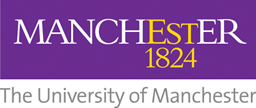 Re-grading Application FormIf this form is completed electronically, the boxes will grow to accommodate your response. If you require a hard copy of the form please contact the Reward and Benefits Team.Once completed and verified the form should be submitted to your People and OD Partner together with original and updated job descriptions and any supporting documentation, including a current structure chart where available.Applications will not be assessed until all documentation has been received.Please record evidence of additional duties or responsibilities undertaken against each of the applicable HERA elements (guidance notes can be accessed via the Reward and Benefits website)Name:Staff Number:Organisational Unit (Division/School/Faculty/Directorate):Organisational Unit (Division/School/Faculty/Directorate):Current Job Title:Proposed Job Title:Summary of how the role has changed, including details of additional duties and responsibilities required of the role:CommunicationOralWrittenTeamwork and MotivationLiaison and NetworkingLiaisonMembership of NetworksInitiating, Building or Leading Internal NetworksInitiating, Building or Leading External NetworksService DeliveryDecision Making Processes and OutcomesIndependentGroupAdvicePlanning and Organising ResourcesInitiative and Problem SolvingAnalysis and ResearchSensory and Physical DemandsWork EnvironmentPastoral Care and WelfareTeam DevelopmentTeaching and Learning SupportKnowledge and ExperienceOther Significant ActivitiesIndividual:I confirm that the above represents a true and accurate picture of my additional duties and responsibilities now undertaken.Individual:I confirm that the above represents a true and accurate picture of my additional duties and responsibilities now undertaken.Name:Signed:Date:VerificationThe Manager and Senior Approver should complete and sign either Section A or B below as appropriateSection ASection AManager:I agree that the above represents a true and accurate picture of the additional duties and responsibilities now undertaken by the applicant.Manager:I agree that the above represents a true and accurate picture of the additional duties and responsibilities now undertaken by the applicant.Name:Position:Signed:Date:Senior Approver:I agree that the above represents a true and accurate picture of the additional duties and responsibilities now undertaken by the applicant.Senior Approver:I agree that the above represents a true and accurate picture of the additional duties and responsibilities now undertaken by the applicant.Name:Position:Signed:Date:Section BSection BManager: I do not agree that the above represents a true and accurate picture of the additional duties and responsibilities undertaken by the applicant for the reasons outlined below and can confirm that these have been discussed with the individual.Manager: I do not agree that the above represents a true and accurate picture of the additional duties and responsibilities undertaken by the applicant for the reasons outlined below and can confirm that these have been discussed with the individual.Name:Position:Signed:Date:Senior Approver: I confirm that I agree with the Manager’s summary above.Senior Approver: I confirm that I agree with the Manager’s summary above.Name:Position:Signed:Date: